Утверждено приказомМБУ «Комплексный центрсоциального обслуживания населенияВалуйского городского округа»от 09 января 2023 г. №1-ОД Положение о пункте проката технических средств реабилитации1. Общие положения1. Настоящее положение о пункте проката технических средств реабилитации (далее – Положение) устанавливает порядок деятельности пункта проката технических средств реабилитации (далее – пункт проката), который создается в муниципальном бюджетном учреждении «Комплексный центр социального обслуживания населения Валуйского городского округа», являющимся поставщиком социальных услуг (далее –поставщик социальных услуг).2. Пункт проката входит в структуру отделения срочного социального обслуживания3. Основной целью создания пункта проката является обеспечение предоставления гражданам во временное пользование технических средств реабилитации.2.Организация работы пункта проката1. Предоставление технических средств реабилитации во временное пользование осуществляется на основании заявления (приложение №2), поданного гражданином, его законным представителем или гражданином, осуществляющим уход за гражданином, нуждающимся в уходе, на основе родственных, соседских или дружеских связей (далее – лицо из числа ближайшего окружения) в пункт проката или территориальный координационный центр, с которым взаимодействует пункт проката.2. Приоритетным правом на получение технических средств реабилитации во временное пользование обладают граждане, признанные нуждающимися в социальном обслуживании, в том числе в социальных услугах по уходу (далее – граждане, нуждающиеся в уходе).3. Сведения об обращении за техническими средствами реабилитации, 
их выдаче и возврате вносятся и хранятся в ведомственной информационной системе, доступ к которой обеспечен в пункте проката и территориальных координационных центрах в целях своевременного выявления граждан, нуждающихся в уходе, и обеспечения их техническими средствами реабилитации.4. Предоставление технических средств реабилитации, предусмотренных индивидуальной программой реабилитации и абилитации инвалида, пунктом проката во временное пользование осуществляется в случаях:1) до их первичного получения в территориальных органах Фонда пенсионного и социального страхования Российской Федерации;2) до их получения в территориальных органах Фонда пенсионного 
и социального страхования Российской Федерации в связи с заменой (истечение срока пользования или неисправность).5. Выдачу и прием технических средств реабилитации осуществляет специалист, ответственный за работу пункта проката, обладающий необходимыми знаниями, умениями и навыками по применению технических средств реабилитации и пользованию ими.6. При выдаче технических средств реабилитации специалист, ответственный за работу пункта проката, разъясняет гражданину, его законному представителю или лицу из числа ближайшего окружения правила эксплуатации и техники безопасности при пользовании техническими средствами реабилитации.7. Технические средства реабилитации подбираются с учетом индивидуальных особенностей граждан, выдаются в исправном состоянии, проверка исправности технических средств реабилитации проводится в присутствии граждан, их законных представителей или лиц из числа ближайшего окружения.8. При отсутствии у граждан, законных представителей или лиц из числа ближайшего окружения возможности самостоятельно получить или вернуть технические средства реабилитации пунктом проката могут осуществляться услуги по доставке технических средств реабилитации до места жительства или места пребывания гражданина, и обратно, их заносу-выносу, сборке-разборке и установке.9. Пункт проката может пополнять фонд технических средств реабилитации в том числе за счет приема у граждан исправных технических средств реабилитации, бывших в употреблении. После приема или возврата технических средств реабилитации в пункт проката они подлежат дезинфекции.10. Информация о пункте проката размещается:1) на информационных стендах в помещениях организаций социального обслуживания, медицинских организаций, органов местного самоуправления, территориальных органах Фонда пенсионного и социального страхования Российской Федерации и иных организаций.2) на сайте органа государственной власти субъекта Российской Федерации в сфере социального обслуживания граждан, сайтах органов местного самоуправления, поставщиков социальных услуг; 3) в средствах массовой информации, в том числе в информационно-телекоммуникационной сети «Интернет».11. Поставщик социальных услуг, в структуре которого создан пункт проката, осуществляет консультирование граждан по вопросам получения и использования технических средств реабилитации, устанавливает время работы пункта проката исходя из региональных особенностей, в соответствии с графиком работы учреждения. 12. Контроль за деятельностью специалиста ответственного за работу пункта проката осуществляется заведующим отделения, в структуре которого создан пункт проката.13. Мониторинг обеспеченности пункта проката техническими средствами реабилитации осуществляется территориальными координационными центрами.3.Порядок и условия предоставления услуг пункта проката технических средств реабилитации1. Предоставление технических средств реабилитации во временное пользование гражданам, нуждающимся в уходе, осуществляется бесплатно в соответствии с Договором безвозмездного пользования техническими средствами реабилитации (приложение №1). Гражданам не признанным нуждающимися в уходе технические средства реабилитации предоставляются на платной основе в соответствии с договором (приложение №3) сроком не более чем на 6 месяцев. Договор заключается между руководителем поставщика социальных услуг и получателем услуги.2. Поставщик социальных услуг заключает с гражданином, нуждающимся в уходе, его законным представителем или лицом из числа ближайшего окружения договор о предоставлении технических средств реабилитации во временное пользование. 3. Договор о предоставлении технических средств реабилитации во временное пользование заключает с гражданином, нуждающимся в уходе, его законным представителем или лицом из числа ближайшего окружения сроком на один год (с последующим продлением в виде заключения аналогичного договора без ограничения количества пролонгаций).4. Выдача технических средств реабилитации гражданину, его законному представителю или лицу из числа ближайшего окружения и возврат технических средств реабилитации обратно осуществляются согласно актам приема-передачи (приложения к договору безвозмездного пользования №3,4,5)5. Технические средства реабилитации выдаются по предъявлении следующих документов:- документа, удостоверяющего личность гражданина, нуждающегося в уходе, его законного представителя или лица из числа ближайшего окружения с подтверждением регистрации по месту жительства;- документа, удостоверяющего личность гражданина не признанного нуждающимся в уходе, его законного представителя с подтверждением регистрации по месту жительства;- индивидуальная программа реабилитации (при наличии инвалидности), либо заключение (справка) о нуждаемости в техническом средстве реабилитации.6. Технические средства реабилитации предоставляются в исправном состоянии.7. При выдаче технического средства реабилитации специалистом, ответственным за работу пункта проката проводится инструктаж по его использованию.8. Специалист, ответственный за работу пункта проката информирует граждан, об ответственности за порчу выделенного технического средства реабилитации в соответствии с договором.9. Выдача технических средств реабилитации регистрируется специалистом, ответственным за работу пункта проката в журнале учета и выдачи технических средств реабилитации (приложение №4).10. В случае, если срок действия договора истек, а гражданин, не признанный нуждающимся в уходе, продолжает пользоваться техническим средством реабилитации, он обязан внести плату за услуги проката за каждый день просрочки, согласно тарифам, утвержденным Решением Совета депутатов Валуйского городского округа.4. Категории граждан, имеющих право на получение услуги пункта проката технических средств реабилитации1. К гражданам, имеющим право на получение услуги пункта проката относятся:-  инвалиды, нуждающиеся в получении технических средств реабилитации в соответствии с индивидуальной программой реабилитации до их первичного получения в территориальных органах Фонда пенсионного и социального страхования Российской Федерации;- инвалиды, нуждающиеся в получении технических средств реабилитации в соответствии с индивидуальной программой реабилитации до их получения в территориальных органах Фонда пенсионного и социального страхования Российской Федерации в связи с заменой (истечение срока пользования или неисправность);- граждане, нуждающиеся в получении технических средств реабилитации по медицинским показаниям на период реабилитации;- граждане, признанные нуждающимися в социальных услугах, в том числе в социальных услугах по уходу.2. Правом на получение услуг пункта проката обладают граждане Российской Федерации, постоянно проживающие на территории Валуйского городского округа.5. Порядок установления тарифов и расходования денежных средств1. Тарифы на услуги пункта проката устанавливаются Решением Совета депутатов Валуйского городского округа «О внесении изменений в решение Совета депутатов Валуйского городского округа» от 23 ноября 2018 года №55 «Об установлении тарифов на услуги и работы муниципальных предприятий и учреждений Валуйского городского округа».2. Расчет между получателем услуги пункта проката и поставщиком социальных услуг производится путем внесения денежных средств в кассу учреждения.3. Средства, поступившие от оплаты услуг пункта проката, направляются на развитие его материально-технической базы.Приложение № 1к Положению о пункте прокататехнических средств реабилитацииДоговорбезвозмездного пользования техническим средством реабилитации________________________                          «       »_______________ 20___  г.____________________________________________________________________________________________________________________________________(наименование организации социального обслуживания населения)именуемое в дальнейшем «Организация», в лице руководителя__________________________________________________________________(фамилия, имя, отчество (при наличии))действующего на основании Устава, с одной стороны, и гражданин__________________________________________________________________(фамилия, имя, отчество (при наличии) гражданина, год рождения, группа инвалидности (при наличии) документ, удостоверяющий личность____________________________________________________________________________________________________________________________________(серия, номер, когда и кем выдан)зарегистрированный по адресу:____________________________________________________________________________________________________________________________________(район, город, улица, дом, квартира)проживающий по адресу:____________________________________________________________________________________________________________________________________(район, город, улица, дом, квартира)именуемый в дальнейшем «Получатель», с другой	 стороны, совместно именуемые «Стороны», заключили Договор о нижеследующем:Предмет ДоговораОрганизация обязуется предоставлять Получателю на безвозмездной основе во временное владение и пользование техническое средство реабилитации (далее — TCP) в полной исправности:__________________________________________________________________(наименование TCP, количество)сроком с «___»_______________20___ г.	по	«	» _____________20___г.Срок действия Договора не может превышать 183 (сто восемьдесят три) календарных дня. По соглашению Сторон Договор может быть возобновлен на новый срок.Обязательства СторонОбязанности Организации:Передать Получателю TCP в исправном состоянии на основании акта приема-передачи технического средства реабилитации, в котором отражается фактическое состояние TCP и комплектация. После подписания акта приема-передачи TCP претензии к переданному   по   Договору TCP не принимаются.Проверить исправность TCP в присутствии Получателя.Ознакомить Получателя с правилами эксплуатации, хранения и техники безопасности TCP, в случае необходимости выдать письменные инструкции о пользовании указанным средством.При необходимости осуществить доставку крупногабаритных TCP до места жительства (пребывания) Получателя и обратно по истечении срока действия Договора или его досрочном прекращении.Обязанности Получателя:Поддерживать TCP в исправном состоянии, пользоваться им в соответствии с его назначением, не предоставлять другим лицам, не производить разборку и ремонт TCP.По истечении срока пользования, указанного в пункте 1.1 Договора, вернуть TCP Организации в чистом виде, исправном состоянии с учетом естественного износа. Возвращенное TCP должно быть пригодно для последующей его эксплуатации.Возврат TCPСрок использования TCP исчисляется в календарных днях. Если день возврата совпадает с выходным днем, то TCP должно быть возвращено в первый рабочий день после окончания согласованного в Договоре срока пользования.При возврате TCP оформляется акт возврата TCP с описанием его состояния и комплектации.Ответственность СторонЕсли во время использования TCP получит повреждения или будет утрачено, восстановительный ремонт TCP или возмещение стоимости утраченного TCP производится за счет Получателя.За неисполнение или ненадлежащее исполнение Договора Стороны несут ответственность в соответствии с действующим законодательством.Стороны освобождаются от ответственности за частичное или полное неисполнение обязательств по Договору, если такое неисполнение явилось следствием обстоятельств непреодолимой силы.Заключительные положенияВсе вопросы, не урегулированные Договором, разрешаются Сторонами путем переговоров. При недостижении согласия споры разрешаются в судебном порядке.Договор составлен в двух экземплярах по одному экземпляру для каждой из Сторон, идентичных и имеющих одинаковую юридическую силу.Приложения, являющиеся неотъемлемой частью Договора:акты приема-передачи TCP по формам согласно приложениям № 1, 2 к Договору.6. Адреса и подписи сторонПриложение № 1к Договору безвозмездного пользования средством реабилитацииАктприема-передачи технических средств реабилитации по договору безвозмездного пользования техническим средством реабилитацииг. Валуйки                                                             «___» ______________20___г. _________________________________________________________________(наименование организации социального обслуживания населения)именуемое в дальнейшем «Организация», в лице руководителя                  _________________________________________________________________ (фамилия, имя, отчество (последнее при наличии))действующего на основании_________________________________________и гражданин_______________________________________________________(фамилия, имя, отчество (последнее при наличии))именуемый в дальнейшем «Получатель», с другой стороны, совместно именуемые «Стороны», составили акт о нижеследующем:В соответствии с договором безвозмездного пользования техническим средством реабилитации №	от «    »	20 г. Организация передала, а Получатель принял следующие технические средства реабилитации:____________________________________________________________________________________________________________стоимость которых составляет_________________________________рублей.В результате осмотра вышеуказанных технических средств реабилитации неисправности не выявлены.Стороны друг к другу претензий не имеют.Акт составлен в двух экземплярах, имеющих одинаковую юридическую силу, по одному для каждой из Сторон.Организация: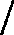 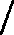 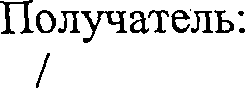 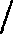 Приложение № 2к Договору безвозмездного пользования средством реабилитацииАктприема-передачи технических средств реабилитации по окончании договора безвозмездного пользования техническим средством реабилитацииГражданин ________________________________________________________              (фамилия, имя, отчество (последнее при наличии))__________________________________________________________________именуемый в дальнейшем «Получатель», с одной стороны,_________________________________________________________________________________(наименование организации социального обслуживания населения)именуемое в дальнейшем «Организация», в лице руководителя_____________________________________________________________________________,                                           (фамилия, имя, отчество  (последнее при наличии)действующего на основании_________________________________________, с другой стороны, совместно именуемые «Стороны», составили акт о нижеследующем:В соответствии с договором безвозмездного пользования техническим средством реабилитации №	от «       »	20__г. Получатель передал, а Организация приняла следующие технические средства реабилитации:_______________________________________________________________________________________________________________В результате осмотра вышеуказанньж технических средств реабилитации неисправности не вьывлены.Стороны друг к другу претензий не имеют.Акт составлен в двух экземплярах, имеющих одинаковую юридическую силу, по одному для каждой из Сторон.Получатель:	Организация: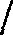 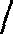 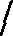 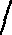 Приложение № 3к Договору безвозмездного пользования средством реабилитацииАктприема-передачи технического средства реабилитации по окончании договора во временное пользование от   "_____"______________20_____ г.Арендодатель с одной стороны, и получатель социальных услуг с другой стороны, составили настоящий акт о нижеследующем:В соответствии с договором выдачи технического средства реабилитации во временное пользование №_______ от "_____"___________20____г. Арендодатель передал, а получатель социальных услуг принял следующее оборудование:________________________________________________________________________________________________________________________________________________________________________________________________________________________________________________________________________В результате осмотра вышеуказанного оборудования:_________________________________________________________________Качество и количество соответствуют предъявленным договором выдачи технического средства реабилитации во временное пользование №_____ от "___"_________ 20___ г. требованиям.Вместе с оборудованием переданы правила эксплуатации технического средства или методические пособия по пользованию ТСР. Стороны друг к другу претензий не имеют.Сдал:	                                                                            Принял:	__________/_________________/                     __________/________________/Приложение № 2к Положению о пункте прокататехнических средств реабилитацииДиректору  МБУ «КЦСОН Валуйского городского округа» Шемяковой М.С.от__________________________________________________________________СНИЛС___________________________ Документ, удостоверяющий личность серия:_____________________________ номер:____________________________выдан:_______________________________________________________________________________________________Адрес:________________________________________________________________________________________________Телефон:__________________________Заявлениеo предоставлении технического средства реабилитацииво временное владение и пользованиеПрошу предоставить техническое средство реабилитации во временное пользование на период с «___»_____________20__г. по «__» ___________20___г.________________________________________________________________________________________________________________ (наименование технического средства реабилитации)К заявлению прилагаю следующие документы:1. _______________________________________________________________2.  _______________________________________________________________3.  _________________________________________________________________________________________________________(подпись заявителя, Ф.И.О.)Приложение № 3к Положению о пункте прокататехнических средств реабилитацииДоговор № ___о предоставлении технических средств реабилитацииг. Валуйки                                                               «___» ______________20___г.Муниципальное бюджетное учреждение «Комплексный центр социального обслуживания населения Валуйского городского округа», именуемое в дальнейшем «Учреждение», в лице директора __________________________, действующего на основании Устава, с одной стороны, и ______________________________________________________Ф.И.О гражданина, группа инвалидностидата рождения___________________ паспорт серия__________ номер_______________,выданный_________________________________________________________________________________________________(кем, когда)зарегистрированный по адресу:_____________________________________ ________________________________________________________________на основании______________________________________________________         документ, на основании которого установлена необходимость в предмете прокатаименуемый в дальнейшем «Получатель социальных услуг», с другой стороны, (вместе именуемые Стороны) заключили настоящий Договор о нижеследующем:Предмет договора1.1.Учреждение обязуется предоставить Получателю социальных услуг за плату во временное владение и пользование техническое средство реабилитации (далее–Имущество):__________________________________,                                               (наименование средства технической реабилитации)в полной исправности сроком с «___»________ 20__г. по «___»_____20__г.Арендная плата2.1.За использование Имущества, Получатель социальных услуг уплачивает Учреждению арендную плату в размере ______ руб. _____ коп.(________________________________________________________________) из расчета _________ рублей/сутки.2.2.Арендная плата вносится в следующие сроки и в следующем порядке: единовременно одноразовым платежом при принятии Имущества.2.3.Оплата производится Получателем социальных услуг наличным платежом в кассу Учреждения.2.4.В случае досрочного возврата Имущества Получателем, Учреждение возвращает ему соответствующую часть полученной арендной платы, исчисляя ее со дня, следующего за днем фактического возврата.Обязанности сторон3.1.Учреждение обязано:3.1.1.Ознакомить Получателя социальных услуг с правилами эксплуатации и хранения Имущества.3.1.2.Передать Получателю Имущество в исправном состоянии.3.1.3.Ознакомить Получателя с правилами эксплуатации, хранения и техники безопасности Имущества, в случае необходимости выдать письменные инструкции о пользовании указанным средством.3.1.4.В случае выхода из строя, сданного во временные пользования Имущества, не по вине Получателя, безвозмездно устранить повреждение или заменить средство реабилитации другим исправным техническим средством, того же назначения.3.1.5.Прием-передача (замена неисправного технического средства) производится на основании акта приемки-передачи технического средства. 3.2.Получатель социальных услуг обязан:3.2.1.Своевременно и в полном объеме вносить арендную плату.3.2.2.Поддерживать Имущество в исправном состоянии, пользоваться им в соответствии с назначением, не производить разборку.3.2.3.Нести расходы по содержанию и техническому обслуживанию Имущества.3.2.4.Не передавать права и обязанности по договору другому лицу, не закладывать предоставление по договору Имущество в залог, не сдавать его в субаренду или в безвозмездное пользование.3.2.5.По истечении срока действия договора или при его досрочном расторжении вернуть Имущество в Учреждение в исправном состоянии с учетом естественного износа.3.2.6.В случае выхода из строя Имущества вследствие нарушения им правил эксплуатации и содержания, оплатить стоимость ремонта и транспортировки Имущества.3.2.7.При повреждении Имущества по вине Получателя социальных услуг оно ремонтируется за его счет, при этом за время ремонта взимается плата как за пользование исправным Имуществом. При утрате или невозможности ремонта Получатель социальных услуг обязан приобрести за свой счет аналогичное Имущество и возвратить его в Учреждение либо возместить понесенные Учреждением убытки.3.2.8.Учреждение вправе, в случае отказа Получателя социальных услуг от добровольного возмещения убытков, требовать их возмещения в судебном порядке в соответствии с действующим законодательством Российской Федерации.3.2.9.Незамедлительно сообщать в Учреждение об изменении контактного телефона и места жительства.3.2.10.В случае смерти Получателя социальных услуг обязательства Сторон прекращаются, родственник или доверенное лицо Получателя социальных услуг обязан (о) возвратить в Учреждение Имущество в течение пяти дней.3.2.11.При выезде на постоянное место жительства в другую область, город, страну Получатель социальных услуг обязуется сообщить в Учреждение за две недели и вернуть Имущество в Учреждение.Порядок расторжения договора4.1.Договор прекращается по истечении срока его действия.4.2.Учреждение и Получатель социальных услуг вправе по соглашению сторон расторгнуть настоящий договор до истечения срока его действия.4.3.Учреждение вправе предъявить требование о досрочном расторжении договора, в случае если ему стало известно, что Получатель социальных услуг:использует Имущество не в соответствии с его назначением либо существенно ухудшает его качество и потребительские свойства;по истечении установленного договором срока платежа не вносит плату за пользование Имуществом;не выполняет обязанностей по поддержанию Имущества в исправном состоянии или его содержанию;без согласия Учреждения передал Имущество третьему лицу;нарушает правила эксплуатации и хранения Имущества.  4.4.Получатель социальных услуг вправе досрочно расторгнуть настоящий договор в одностороннем порядке:при обнаружении недостатков, делающих нормальное использование Имущества невозможным или обременительным, о наличии которых он не знал и не мог знать в момент заключения договора и при приеме – передаче Имущества;если Имущество в силу обстоятельств, за которые он не отвечает, окажется в состоянии, не пригодном для использования;если при заключении договора Учреждение не предупредило о правах третьих лиц на передаваемое Имущество. Ответственность сторон5.1.Получатель социальных услуг несет материальную ответственность за порчу, утрату, использование Имущества не по назначению и передачу его другому лицу в соответствии с действующим законодательством Российской Федерации.5.2.В случае если срок действия договора истек, а получатель социальных услуг продолжает пользоваться техническим средством реабилитации, он обязан внести оплату за услуги проката за каждый день просрочки, согласно тарифам, утвержденным решением Совета депутатов Валуйского городского округа от 23 ноября 2018 года №55 «Об установлении тарифов на услуги и работы муниципальных предприятий и учреждений Валуйского городского округа».5.3. За неисполнение или ненадлежащее исполнение настоящего договора стороны несут ответственность в соответствии с действующим законодательством Российской Федерации.5.4. Стороны освобождаются от ответственности за частичное или полное неисполнение обязательств по настоящему договору, если такое неисполнение явилось следствием обстоятельств непреодолимой силы, при условии, что сторона, не исполнившая обязательство, в разумный срок уведомила другую сторону в письменной форме о наступлении обстоятельств непреодолимой силы.Заключительные положения6.1. Настоящий договор вступает в силу в действие со дня его заключения сторонами и действует до полного исполнения сторонами своих обязательств.6.2. Во всем остальном, что не предусмотрено настоящим договором, стороны должны руководствоваться действующим законодательством Российской Федерации.6.3. Любые изменения и дополнения к настоящему договору действительны при условии, если они совершены в письменной форме и подписаны уполномоченным представителями сторон.6.4. Настоящий договор составлен в двух экземплярах, имеющих одинаковую юридическую силу по одному экземпляру для каждой из сторон.Адреса и подписи сторонПриложение № 4к Положению о пункте прокататехнических средств реабилитацииЖурналучета выданных технических средств реабилитацииИсполнитель:Заказчик:Заказчик:МБУ «Комплексный центр социального обслуживания населения Валуйского городского округа»»309996, Белгородская область, г.Валуйки, ул. М. Горького, д.4.ИНН 3126017329 КПП 312601001Управление финансов и бюджетной политики администрации Валуйского городского округа (МБУ "КЦСОН ВАЛУЙСКОГО ГОРОДСКОГО ОКРУГА")Банковский счет:40102810745370000018Казначейский счет:03234643147200002600Банк: ОТДЕЛЕНИЕ БЕЛГОРОД//УФК по Белгородской области г. БелгородБИК 011403102Директор______________Шемякова М.С.                М.П. _________________________________________________________________________________(ФИО)_________________________________________________________________________________(адрес места жительства)____________________________________________________________________________________________________________(данные документа, удостоверяющего личность)__________  ______________ (подпись)         (расшифровка)Исполнитель:Получатель социальных услуг:МБУ «Комплексный центр социального обслуживания населения Валуйского городского округа»»309996, Белгородская область, г.Валуйки, ул. М. Горького, д.4.ИНН 3126017329 КПП 312601001Управление финансов и бюджетной политики администрации Валуйского городского округа (МБУ "КЦСОН ВАЛУЙСКОГО ГОРОДСКОГО ОКРУГА"))Банковский счет:40102810745370000018Казначейский счет:03234643147200002600Банк: ОТДЕЛЕНИЕ БЕЛГОРОД//УФК по Белгородской области г. БелгородБИК 011403102Директор________________Шемякова М.С.                  М.П. _________/ __________________ (подпись)                   (расшифровка)С правилами эксплуатации и хранения ознакомлен:_____________________________(подпись)«____» _______________20___ г. №п\пДата подачи заявленияФамилия, имя, отчествоАдрес места фактического проживанияКатегория получателяНаименованиеTCPНомер, дата договораСрок возврата по договоруПодпись гражданина (представителя)